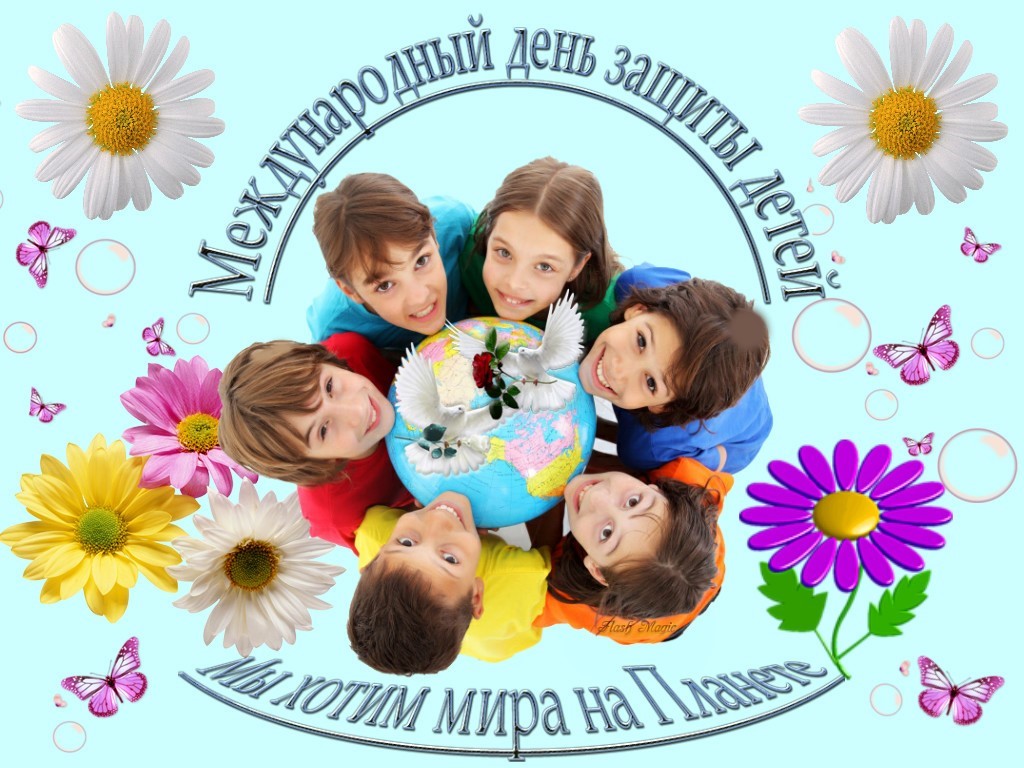 1 июня во многих странах мира  отмечается Международный день защиты детей.Права детей в России защищает Федеральный закон «Об основных гарантиях прав ребенка в Российской Федерации» от 24 июля 1998 г. Закон устанавливает основные гарантии прав и законных интересов ребенка, предусмотренных Конституцией Российской Федерации. Государство признает детство важным этапом жизни человека и исходит из прин-ципов приоритетности подготовки детей к полноценной жизни в общест-ве, развития у них общественно значимой и творческой активности, воспи-тания в них высоких нравственных качеств, патриотизма и гражданст-венности.День защиты детей, как говорит само за себя название праздника,— напоминание всем достигшим совершеннолетия и более старшему поколению о необходимости соблюдать права детей на жизнь, на получение образования, досуг и отдых. Этих маленьких жителей планеты надо защищать от психологического и физического насилия.Не являясь официально выходным днем, День защиты детей широко празднуется во многих странах мира. Какой бы ни была политика государства, каждый из нас должен помнить, что детство должно быть у каждого ребенка, и каждый ребенок заслуживает любви и бережного к себе отношения. Детство каждого ребенка должно быть под защитой – защитой прав, здоровья и жизни подрастающего поколения. В этом году в связи со сложившейся санитарно-эпидемиологической обстановкой празднование Дня защиты детей запланировано в онлайн формате. Это будут викторины, конкурсы на интернет-платформах Instagram, Vkontakte, Тик-ток.